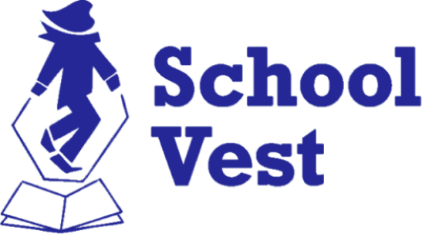 Formulier aanvraag extra verlof 
(Artikel 11 onder f of artikel 11 onder g, van de leerplichtwet 1969. Aanvraag vrijstelling van geregeld schoolbezoek)Gegevens van de aanvragerGegevens van de aanvragerNaamWoonplaatsEmail Telefoonnummer Gegevens van de leerling(en)Gegevens van de leerling(en)NaamGroep NaamGroep NaamGroep De aangevraagde vrijstellingDe aangevraagde vrijstellingPeriodeReden van de aanvraagDatumHandtekeningIn te vullen door School Vest In te vullen door School Vest Beslissing directie Akkoord / niet akkoordReden Datum Naam en handtekening